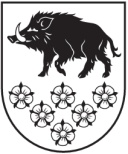 LATVIJAS REPUBLIKAKANDAVAS NOVADA DOMEDārza iela 6, Kandava, Kandavas novads, LV - 3120 Reģ. Nr.90000050886, Tālrunis 631 82028, fakss 631 82027, e-pasts: dome@kandava.lvKandavāAPSTIPRINĀTSKandavas novada domes sēdē2018. gada  27.septembrī(protokols Nr.15   6.§)Kandavas novada domes saistošie noteikumi Nr. 16“Grozījumi Kandavas novada domes 2018.gada 25.janvāra saistošajos noteikumos Nr. 1 “2018.gada pamatbudžets un speciālais budžets”Kandavas novada domes priekšsēdētājas vietn.   (personiskais paraksts)  Gunda CīrulePamatbudžeta kosavilkums ar grozījumiemPamatbudžeta kosavilkums ar grozījumiemPamatbudžeta kosavilkums ar grozījumiemPamatbudžeta kosavilkums ar grozījumiemPamatbudžeta kosavilkums ar grozījumiemRādītāju nosaukumiBudžeta kategoriju kodiApstiprināts 2018. gadamGrozījumi (+/-)Precizētais 2018.gada PlānsRādītāju nosaukumiBudžeta kategoriju kodiEUREUREURI IEŅĒMUMI - kopā10 934 10224 97210 959 07412345IENĀKUMA NODOKĻI1.0.0.0.3 858 95403 858 954Ieņēmumi no iedzīvotāju ienākuma nodokļa1.1.0.0.3 858 95403 858 954NAUDAS SODI UN SANKCIJAS10.0.0.0.1 00001 000Naudas sodi10.1.0.0.1 00001 000Ieņēmumi no valsts (pašvaldību) īpašuma iznomāšanas, pārdošanas un no nodokļu pamatparāda kapitalizācijas13.0.0.0.80 935080 935Ieņēmumi no ēku un būvju īpašuma pārdošanas13.1.0.0.10 743010 743Ieņēmumi no zemes, meža īpašuma pārdošanas13.2.0.0.66 692066 692Ieņēmumi no valsts un pašvaldību kustamā īpašuma un mantas realizācijas13.4.0.0.3 50003 500Valsts budžeta transferti18.0.0.0.5 889 34417 2725 906 616Pašvaldību saņemtie transferti no valsts budžeta18.6.0.0.5 889 34417 2725 906 616Pašvaldību saņemtie valsts budžeta transferti noteiktam mērķim18.6.2.0.3 623 56717 2723 640 839Pašvaldību no valsts budžeta iestādēm saņemtie transferti Eiropas Savienības politiku instrumentu un pārējās ārvalstu finanšu palīdzības līdzfinansētajiem projektiem (pasākumiem)18.6.3.0.515 3420515 342Pašvaldību budžetā saņemtā dotācija no pašvaldību finanšu izlīdzināšanas fonda18.6.4.0.1 643 47801 643 478Pārējie pašvaldību saņemtie valsts budžeta iestāžu transferti18.6.9.0.106 9570106 957Pašvaldību budžetu transferti19.0.0.0.210 0000210 000Pašvaldību saņemtie transferti no citām pašvaldībām19.2.0.0.210 0000210 000Iestādes ieņēmumi21.0.0.0.295 6530295 653Ieņēmumi no iestāžu sniegtajiem maksas pakalpojumiem un citi pašu ieņēmumi21.3.0.0.295 6530295 653ĪPAŠUMA NODOKĻI4.0.0.0.592 5967 700600 296Nekustamā īpašuma nodoklis4.1.0.0.592 5967 700600 296Nekustamā īpašuma nodoklis par zemi4.1.1.0.508 4840508 484Nekustamā īpašuma nodoklis par ēkām4.1.2.0.54 232054 232Nekustamā īpašuma nodoklis par mājokļiem4.1.3.0.29 8807 70037 580Nekustamā īpašuma nodokļa par mājokļiem kārtējā saimnieciskā gada ieņēmumi4.1.3.1.24 8807 70032 580Nekustamā īpašuma nodokļa par mājokļiem parādi par iepriekšējiem gadiem4.1.3.2.5 00005 000VALSTS (PAŠVALDĪBU) NODEVAS UN KANCELEJAS NODEVAS9.0.0.0.5 62005 620Valsts nodevas, kuras ieskaita pašvaldību budžetā9.4.0.0.4 90004 900Pašvaldību nodevas9.5.0.0.7200720II IZDEVUMI - kopā11 831 32524 97211 856 29712345Izdevumi atbilstoši funkcionālajām kategorijāmIzdevumi atbilstoši funkcionālajām kategorijāmIzdevumi atbilstoši funkcionālajām kategorijāmIzdevumi atbilstoši funkcionālajām kategorijāmIzdevumi atbilstoši funkcionālajām kategorijāmVispārējie valdības dienesti01.000571 22513 125584 350Sabiedriskā kārtība un drošība03.000179 7240179 724Ekonomiskā darbība04.0002 352 0527 7002 359 752Vides aizsardzība05.000282 3000282 300Teritoriju un mājokļu apsaimniekošana06.0001 124 8304 1471 128 977Veselība07.000110 4940110 494Atpūta, kultūra un reliģija08.0001 128 91201 128 912Izglītība09.0005 173 94605 173 946Sociālā aizsardzība10.000907 8420907 842Izdevumi atbilstoši ekonomiskajām kategorijāmIzdevumi atbilstoši ekonomiskajām kategorijāmIzdevumi atbilstoši ekonomiskajām kategorijāmIzdevumi atbilstoši ekonomiskajām kategorijāmIzdevumi atbilstoši ekonomiskajām kategorijāmAtlīdzība10004 988 87215 6575 004 529Atalgojums11004 015 86912 4894 028 358Mēnešalga11103 698 90803 698 908Piemaksas, prēmijas un naudas balvas1140175 565354175 919Piemaksa par nakts darbu114116 98335417 337Samaksa par virsstundu darbu un darbu svētku dienās114210 160010 160Piemaksa par papildu darbu114732 451032 451Prēmijas un naudas balvas1148115 9710115 971Atalgojums fiziskajām personām uz tiesiskās attiecības regulējošu dokumentu pamata1150141 39612 135153 531Darba devēja valsts sociālās apdrošināšanas obligātās iemaksas, pabalsti un kompensācijas1200973 0033 168976 171Darba devēja valsts sociālās apdrošināšanas obligātās iemaksas1210971 1813 008974 189Darba devēja pabalsti, kompensācijas un citi maksājumi12201 8221601 982Preces un pakalpojumi20002 753 8234 5622 758 385Mācību, darba un dienesta komandējumi, darba braucieni210050 016050 016Pakalpojumi22001 968 697-1651 968 532Pasta, telefona un citi sakaru pakalpojumi221040 6905040 740Pārējie sakaru pakalpojumi221940 6905040 740Izdevumi par komunālajiem pakalpojumiem2220643 287-58 205585 082Izdevumi par siltumenerģiju, tai skaitā apkuri2221259 4161 232260 648Izdevumi par ūdeni un kanalizāciju222289 704089 704Izdevumi par elektroenerģiju2223279 076-61 232217 844Izdevumi par atkritumu savākšanu, izvešanu no apdzīvotām vietām un teritorijām ārpus apdzīvotām vietām un atkritumu utilizāciju222410 84188011 721Izdevumi par pārējiem komunālajiem pakalpojumiem22294 2509155 165Iestādes administratīvie izdevumi un ar iestādes darbības nodrošināšanu saistītie izdevumi2230389 479-3 602385 877Administratīvie izdevumi un sabiedriskās attiecības223161 461-10061 361Auditoru, tulku pakalpojumi, izdevumi par iestāžu pasūtītajiem pētījumiem223227 420027 420Izdevumi par transporta pakalpojumiem2233116 193-2 837113 356Normatīvajos aktos noteiktie darba devēja veselības izdevumi darba ņēmējiem223415 8491015 859Izdevumi par saņemtajiem apmācību pakalpojumiem223522 771022 771Bankas komisija, pakalpojumi22362 5802302 810Pārējie iestādes administratīvie izdevumi2239143 205-905142 300Remontdarbi un iestāžu uzturēšanas pakalpojumi (izņemot kapitālo remontu)2240740 79862 224803 022Ēku, būvju un telpu kārtējais remonts2241179 7105 410185 120Transportlīdzekļu uzturēšana un remonts224234 88349235 375Iekārtas, inventāra un aparatūras remonts, tehniskā apkalpošana224320 353-2 17618 177Nekustamā īpašuma uzturēšana2244311 360112 538423 898Autoceļu un ielu pārvaldīšana un uzturēšana224660 000060 000Apdrošināšanas izdevumi22478 8059419 746Pārējie remontdarbu un iestāžu uzturēšanas pakalpojumi2249125 687-54 98170 706Informācijas tehnoloģiju pakalpojumi225048 339048 339Īre un noma226051 209-76750 442Ēku, telpu īre un noma22616000600Transportlīdzekļu noma226219 100019 100Iekārtu, aparatūras un inventāra īre un noma226430 605-1 09229 513Pārējā noma22699043251 229Citi pakalpojumi227040 39513540 530Izdevumi juridiskās palīdzības sniedzējiem un zvērinātiem tiesu izpildītājiem22764 22004 220Pārējie iepriekš neklasificētie pakalpojumu veidi227936 17513536 310Maksājumi par saņemtajiem finanšu pakalpojumiem228014 500014 500Krājumi, materiāli, energoresursi, preces, biroja preces un inventārs, kurus neuzskaita kodā 50002300700 2972 137702 434Izdevumi par precēm iestādes darbības nodrošināšanai2310177 557-6 125171 432Biroja preces231131 819-39531 424Inventārs231271 846-6 20065 646Izdevumi par precēm iestādes administratīvās darbības nodrošināšanai un sabiedrisko attiecību īstenošanai231473 89247074 362Kurināmais un enerģētiskie materiāli2320131 8661 135133 001Kurināmais232133 681033 681Degviela232298 1851 13599 320Zāles, ķimikālijas, laboratorijas preces, medicīniskās ierīces, medicīniskie instrumenti, laboratorijas dzīvnieki un to uzturēšana23404 649-1 2053 444Zāles, ķimikālijas, laboratorijas preces23414 649-1 2053 444Kārtējā remonta un iestāžu uzturēšanas materiāli235067 74631268 058Valsts un pašvaldību aprūpē un apgādē esošo personu uzturēšana2360282 0308 090290 120Mīkstais inventārs23619 93710 24820 185Ēdināšanas izdevumi2363263 949-2 158261 791Formas tērpi un speciālais apģērbs23648 14408 144Mācību līdzekļi un materiāli237033 525-7033 455Pārējās preces23902 92402 924Izdevumi periodikas iegādei24006 74606 746Budžeta iestāžu nodokļu, nodevu un naudas sodu maksājumi250028 0672 59030 657Budžeta iestāžu nodokļu maksājumi251028 0672 55030 617Budžeta iestāžu pievienotās vērtības nodokļa maksājumi251226 9522 55029 502Pārējie budžeta iestāžu pārskaitītie nodokļi un nodevas25191 11501 115Budžeta iestāžu naudas sodu maksājumi252004040Subsīdijas un dotācijas300045 386045 386Subsīdijas un dotācijas komersantiem, biedrībām un nodibinājumiem320045 386045 386Procentu izdevumi400031 000-4 84026 160Pārējie procentu maksājumi430031 000-4 84026 160Budžeta iestāžu procentu maksājumi Valsts kasei431031 000-4 84026 160Budžeta iestāžu procentu maksājumi Valsts kasei, izņemot valsts sociālās apdrošināšanas speciālo budžetu431131 000-4 84026 160Pamatkapitāla veidošana50003 682 2629 5933 691 855Nemateriālie ieguldījumi5100000Pamatlīdzekļi52003 682 2629 5933 691 855Zeme, ēkas un būves5210170 0057 700177 705Nedzīvojamās ēkas521225 000025 000Transporta būves5213128 4137 700136 113Celtnes un būves521816 592016 592Tehnoloģiskās iekārtas un mašīnas52205 00005 000Pārējie pamatlīdzekļi5230106 0412 053108 094Transportlīdzekļi52311 6824732 155Saimniecības pamatlīdzekļi523218 37679619 172Bibliotēku krājumi523331 464-57030 894Antīkie un citi mākslas priekšmeti52363000300Datortehnika, sakaru un cita biroja tehnika523836 3781 61237 990Pārējie iepriekš neklasificētie pamatlīdzekļi523917 841-25817 583Pamatlīdzekļu izveidošana un nepabeigtā būvniecība52402 112 75902 112 759Kapitālais remonts un rekonstrukcija52501 288 457-1601 288 297Sociālie pabalsti6000219 5950219 595Pensijas un sociālie pabalsti naudā6200122 6743 331126 005Valsts un pašvaldību nodarbinātības pabalsti naudā62409 06009 060Pašvaldību sociālā palīdzība iedzīvotājiem naudā625082 6143 33185 945Pabalsti veselības aprūpei naudā62523 00003 000Sociālās garantijas bāreņiem un audžuģimenēm naudā625579 6143 33182 945Pabalsts garantētā minimālā ienākumu līmeņa nodrošināšanai naudā626012 000012 000Dzīvokļa pabalsts naudā627019 000019 000Sociālie pabalsti natūrā63001 80001 800Pārējie klasifikācijā neminētie maksājumi iedzīvotājiem natūrā un kompensācijas640095 121-3 33191 790Pašvaldības pirktie sociālie pakalpojumi iedzīvotājiem64100642642Samaksa par ilgstošas sociālās aprūpes un sociālās rehabilitācijas institūciju sniegtajiem pakalpojumiem64120642642Maksājumi iedzīvotājiem natūrā, naudas balvas, izdevumi pašvaldību brīvprātīgo iniciatīvu izpildei642095 121-3 97391 148Maksājumi iedzīvotājiem natūrā642102727Naudas balvas64226 20006 200Izdevumi brīvprātīgo iniciatīvu izpildei642388 921-4 00084 921Uzturēšanas izdevumu transferti, pašu resursu maksājumi, starptautiskā sadarbība7000110 3870110 387Pašvaldību uzturēšanas izdevumu transferti7200110 3870110 387III Ieņēmumu pārsniegums (+) deficīts (-) (I - II)-897 2230-897 223IV FINANSĒŠANA - kopā897 2230897 22312345Naudas līdzekļi un noguldījumi (bilances aktīvā)F20010000313 3490313 349Naudas līdzekļiF2101000059 422059 422Pieprasījuma noguldījumi (bilances aktīvā)F22010000253 9270253 927AizņēmumiF40020000635 2130635 213Saņemtie aizņēmumiF400200101 209 70501 209 705Saņemto aizņēmumu atmaksaF40020020574 4920574 492Akcijas un cita līdzdalība  pašu kapitālāF50010000-51 3390-51 339Akcijas un cita līdzdalība komersantu pašu kapitālā, neskaitot kopieguldījumu fondu akcijas, un ieguldījumi starptautisko organizāciju kapitālāF5501002351 339051 339